Un elefante salvaje embiste a varios vehículos en China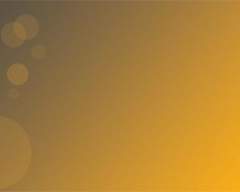 Ninguna persona ha resultado herida tras el ataque del paquidermo.Un elefante salvaje ha atacado a varios vehículos en la región de Yunnan, en el suroeste de China. El animal, un ejemplar salvaje, no ha causado víctimas de ningún tipo, según ha informado la cadena china CCTV. El paquidermo fue captado atacando frontalmente a un autobús que se cruzó en su camino y rompió el parabrisas. Una persona dentro del vehículo pudo grabar con su teléfono la imponente imagen del animal tratando de romper el cristal. El mismo elefante también sacudió a un camión que rondaba la zona, según informó la cadena de televisión. 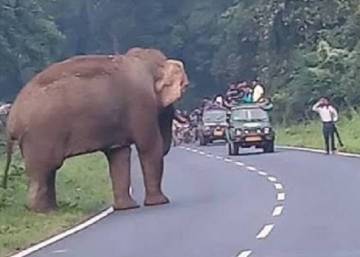 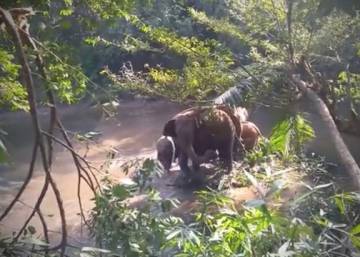 